Dubs Designs	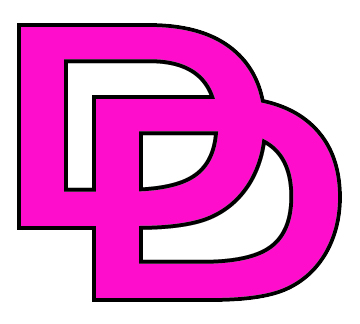 If Applicable: Bid prices subject to change or increase after thirty (30) days All items are subjected to tax Returns subject to individual manufacturers polic Absolutely no cancellations of custom merchandise
Dubs Designs	Dubs Designs	Client Name: ________________________________________________________________________________________________________________New Address: ________________________________________________________________________________________________________________Old Address: _________________________________________________________________________________________________________________Designer: _____________________________________________________________ Date Started__________________________________________Phone: ________________________________ Fax: _____________________________ E- Mail: ____________________________________________Type of Project: ______________________________________________________________________________________________________________Dubs Designs	PersonalClient Name(s): ______________________________________________________________________________________________________________New Address: ______________________________________City_________________________State______________________Zip_______________Old Address: _______________________________________City_________________________State______________________Zip_______________Designer: _____________________________________________________________ Date Started__________________________________________Phone: _________________________ Fax: _____________________________ E- Mail: ___________________________________________________Marital Status: __________________ Age(s): ________________________________ Employment: ________________________________________How many children and: ___________ ages: ________________________ How many visitors monthly: _________________________________Special needs: _______________________________________________________________________________________________________________ Hobbies: _________________________________________________________ Pool: ______________________________________________________Security alerts: _______________________________________________________________________________________________________________How much time on average do you spend in the kitchen daily  (hours): _________________________________________________________Three adjectives describing family life styles: ___________________________________________________________________________________Three favorite colors or color scheme: ________________________________________________________________________________________Color Scheme & Style Desired: _______________________________________________________________________________________________How involved do you want to be in the project: _______________________________________________________________________________About how much are you willing to invest in this project total & Timeline : _______________________________________________________Referred by: _________________________________________________________________________________________________________________HomeBedrooms: _____________ Bathrooms: _____________ Garage Size: ______________ Levels: _____________ Main floor area: ____________Width: _______ Depth: _______- Roof Pitch: _______ Ceiling Heights: ________ Additional Features: _________________________________Square footage: ________________ Budget per/sq.inch: $_____________ Total Budget: $________________ I, _______________________________ hereby understand & agree to these terms of business:  1st 30 minute Consultation Free! Initial set-up of decluttering and sale organization free of charge, first 2 days. Client will be charged 55% commission for weekly INVOICE DATE of upto thirty (30) days. Bid prices subject to increase or decrease after thirty (30) days; includes pre-sale and after sale follow-ups. All contracters and items are subjected to tax, Dub’s Design will keep records, reciepts, and photos of items sold. No Re-Funds, subject to individual manufacturers policy. Absolutely no cancellations of custom merchandise. End of sale; unwanted items left over  are subjected to Dub’s Designs to donate or repurpose. Designer is reliable for keeping a timeline on all contracted projects. It is in the client’s best interest to make fequent checks on the project and take additional records or inventory for their own records. All referalls will receive hourly credits  or additional free services. Remember Dubs Designs is working with and always in clients best interest. I agree that all non-waived prices including gas fee will be paid upon 7 days of INVOICE DATE.Client (print) Signature: __________________________________________________________ Date: __________________________________________Signature: ___________________________________________________________________ Date: __________________________________________Designer’s Signature: ___________________________________________________________________ Date: ______________________________Dubs Designs	Client Name: ________________________________________________________________________________________________________________New Address: ________________________________________________________________________________________________________________Old Address: _________________________________________________________________________________________________________________Designer: _____________________________________________________________ Date Started__________________________________________Phone: ________________________________ Fax: _____________________________ E- Mail: ____________________________________________Type of Project: ______________________________________________________________________________________________________________Dubs Designs	Client Name: ________________________________________________________________________________________________________________New Address: ________________________________________________________________________________________________________________Old Address: _________________________________________________________________________________________________________________Designer: _____________________________________________________________ Date Started__________________________________________Phone: ________________________________ Fax: _____________________________ E- Mail: ____________________________________________Type of Project: ______________________________________________________________________________________________________________Dubs Designs	Client Name: ________________________________________________________________________________________________________________New Address: ________________________________________________________________________________________________________________Old Address: _________________________________________________________________________________________________________________Designer: _____________________________________________________________ Date Started__________________________________________Phone: ________________________________ Fax: _____________________________ E- Mail: ____________________________________________Type of Project: ______________________________________________________________________________________________________________Dubs Designs	Client Name: ________________________________________________________________________________________________________________New Address: ________________________________________________________________________________________________________________Old Address: _________________________________________________________________________________________________________________Designer: _____________________________________________________________ Date Started__________________________________________Phone: ________________________________ Fax: _____________________________ E- Mail: ____________________________________________Type of Project: ______________________________________________________________________________________________________________If client agrees on custom treatments, all sales are final upon ordering fabric. In addition to labor charge, there will a fee of $8 per every inch of stitching. All referrals will receive 20% off first invoice for every referral. Dubs Designs	Client Name: ________________________________________________________________________________________________________________New Address: ________________________________________________________________________________________________________________Old Address: _________________________________________________________________________________________________________________Designer: _____________________________________________________________ Date Started__________________________________________Phone: ________________________________ Fax: _____________________________ E- Mail: ____________________________________________Type of Project: ______________________________________________________________________________________________________________Total Square ___________ Budget per-sq. in ___________Overages ___________Dubs Designs	Client Name: ________________________________________________________________________________________________________________New Address: ________________________________________________________________________________________________________________Old Address: _________________________________________________________________________________________________________________Designer: _____________________________________________________________ Date Started__________________________________________Phone: ________________________________ Fax: _____________________________ E- Mail: ____________________________________________Type of Project: ______________________________________________________________________________________________________________Dubs Designs	Dubs Designs	Dubs Designs		Dubs Designs	PersonalFull Name: ______________________________________________________________________________________________________________Home Address: ______________________________________City_________________________State______________________Zip_____________Business Address: _______________________________________City_________________________State______________________Zip__________Phone: _________________________ Fax: _____________________________ E- Mail: ___________________________________________________Marital Status: __________________ Children Names & Age(s): ___________________________________________________________________ Most Significant Past Employment& TimeLine:_______________________________________________________________________________________________________________________________________________________________________________________________________________High School _____________________________City________________________State___________________ Year Graduated________________College/Certificate/Liscense__________________________________________________________________________________________________College/Certificate/Liscense__________________________________________________________________________________________________College/Certificate/Liscense__________________________________________________________________________________________________College/Certificate/License___________________________________________________________________________________________________Current Employment _________________________________________________________________________________________________________How many children and: ___________ ages: ________________________ How many grandchildren: _________________________________Political Views: _______________________________________________________________________________________________________________ People who inspire me? ______________________________________________________________________________________________________Favorite quotations __________________________________________________________________________________________________________Favorite Music, Books, Television, Movies, Games ______________________________________________________________________________Favorite Sports, Teams, Athletes ______________________________________________________________________________________________Long Term & Short Term Goals with the Company______________________________________________________________________________ _____________________________________________________________________________________________________________________________Long Term & Short Term Goals with the Company _____________________________________________________________________________Who are you? Tell me a about your story? ______________________________________________________________________________________________________________________________________________________________________________________________________________________________________________________________________________________________________________________________________________________________________________________________________________________________________________________________________________Dubs Designs                             Dubs Designs                             Dubs Designs                             Dubs Designs                             Dubs Designs                             Dubs Designs                             Dubs Designs                             Dubs Designs                             1425 N Holyoke St.
Wichita, KS 67208
Phone: (316) 461-1001
E-Mail: DubsDesigns@yahoo.comInvoiceDate:DateOrder No.Sales Rep.Est. Ship DateShip ViaTermsQuantityItem NO.DescriptionDiscountColorUnit Price EA.TotalSubtotal:Tax:Gas Fee:Shipping:MiscellaneousDeposit:Purchase Total:Balance Due:101 E. Prarie Point Ct.Andover, KS 67002
Phone: (316) 461-1001
E-Mail: Laurenwilliams1986@yahoo.comClient’s Daily     Time SheetDate:DateKind of WorkBeginEndedHours215 West 14th Street #B
Hays, KS 67601
Phone: (316) 461-1001
E-Mail: Laurenwilliams1986@yahoo.comFinishesDate:RoomsRoomsRoomsRoomsRoomsFinishesThemeCeilingWallsWood TrimWallpaperHardwareFloorCountertopWindowsWall TileApplianceFurnitureLightingOther101 E. Prarie Point Ct.Andover, KS 67002
Phone: (316) 461-1001
E-Mail: Laurenwilliams1986@yahoo.comClient Profile/AgreementDate:215 West 14th Street #B
Hays, KS 67601
Phone: (316) 461-1001
E-Mail: Laurenwilliams1986@yahoo.comPunch ListDate:RoomsRoomsRoomsRoomsRoomsFinishesThemeCeilingWallsWood TrimWallpaperHardwareFloorCountertopWindowsWall TileApplianceFurnitureLightingOther101 E. Prarie Point Ct.Andover, KS 67002
Phone: (316) 461-1001
E-Mail: Laurenwilliams1986@yahoo.comContractorsDate:Job:Company Name:Address:City/State/Zip:Phone:FaxBudget:Bid:Actual Cost:Estimated finish date:Job:Company Name:Address:City/State/Zip:Phone:FaxBudget:Bid:Actual Cost:Estimated finish date:Job:Company Name:Address:City/State/Zip:Phone:FaxBudget:Bid:Actual Cost:Estimated finish date:Job:Company Name:Address:City/State/Zip:Phone:FaxBudget:Bid:Actual Cost:Estimated finish date:215 West 14th Street #B
Hays, KS 67601
Phone: (316) 461-1001
E-Mail: Laurenwilliams1986@yahoo.comDrapery MeasurementsDate:Window # _____________________________Room: _________________________________Window # _____________________________Room: _________________________________Window # _____________________________Room: _________________________________Carpet: ________________________________Wood Floors: ___________________________Carpet: ________________________________Wood Floors: ___________________________Carpet: ________________________________Wood Floors: ___________________________Window # _____________________________Room: _________________________________Window # _____________________________Room: _________________________________Window # _____________________________Room: _________________________________Carpet: ________________________________Wood Floors: ___________________________Carpet: ________________________________Wood Floors: ___________________________Carpet: ________________________________Wood Floors: ___________________________215 West 14th Street #B
Hays, KS 67601
Phone: (316) 461-1001
E-Mail: Laurenwilliams1986@yahoo.comReupholster/FabricDate:Item Fabric/TrimManufacturer#ColorYards Needed1)2)Special Instructions:Fabric Yd. ____________Cost per Yd. __________Total Cost $ _______________Discount $________________ Amount Owed $ _______________Total Cost $ _______________Discount $________________ Amount Owed $ _______________Special Instructions:Trim Yd. ______________Cost per Yd. __________Total Cost $ _______________Discount $________________ Amount Owed $ _______________Total Cost $ _______________Discount $________________ Amount Owed $ _______________Special Instructions:Labor ________________Hardware___________Total Cost $ _______________Discount $________________ Amount Owed $ _______________Total Cost $ _______________Discount $________________ Amount Owed $ _______________Special Instructions:Lining _______________Blinds ___________Total Cost $ _______________Discount $________________ Amount Owed $ _______________Total Cost $ _______________Discount $________________ Amount Owed $ _______________Item Fabric/TrimManufacturer#ColorYards Needed1)2)Special Instructions:Fabric Yd. ____________Cost per Yd. __________Total Cost $ _______________Discount $________________ Amount Owed $ _______________Total Cost $ _______________Discount $________________ Amount Owed $ _______________Special Instructions:Trim Yd. ______________Cost per Yd. __________Total Cost $ _______________Discount $________________ Amount Owed $ _______________Total Cost $ _______________Discount $________________ Amount Owed $ _______________Special Instructions:Labor ________________Hardware___________Total Cost $ _______________Discount $________________ Amount Owed $ _______________Total Cost $ _______________Discount $________________ Amount Owed $ _______________Special Instructions:Lining _______________Blinds ___________Total Cost $ _______________Discount $________________ Amount Owed $ _______________Total Cost $ _______________Discount $________________ Amount Owed $ _______________Item Fabric/TrimManufacturer#ColorYards Needed1)2)Special Instructions:Fabric Yd. ____________Cost per Yd. __________Total Cost $ _______________Discount $________________ Amount Owed $ _______________Total Cost $ _______________Discount $________________ Amount Owed $ _______________Special Instructions:Trim Yd. ______________Cost per Yd. __________Total Cost $ _______________Discount $________________ Amount Owed $ _______________Total Cost $ _______________Discount $________________ Amount Owed $ _______________Special Instructions:Labor ________________Hardware___________Total Cost $ _______________Discount $________________ Amount Owed $ _______________Total Cost $ _______________Discount $________________ Amount Owed $ _______________Special Instructions:Lining _______________Blinds ___________Total Cost $ _______________Discount $________________ Amount Owed $ _______________Total Cost $ _______________Discount $________________ Amount Owed $ _______________101 E. Prarie Point Ct.Andover, KS 67002
Phone: (316) 461-1001
E-Mail: Laurenwilliams1986@yahoo.comBudgetDate:RoomPercent %Budget $Overage $Commission $215 West 14th Street #B
Hays, KS 67601
Phone: (316) 461-1001
E-Mail: Laurenwilliams1986@yahoo.comFinal Walk ThruDate:RoomsRoomsRoomsRoomsRoomsFinishesThemeCeilingWallsWood TrimWallpaperHardwareFloorCountertopWindowsWall TileApplianceFurnitureLightingOther215 West 14th Street #B
Hays, KS 67601
Phone: (316) 461-1001
E-Mail: Laurenwilliams1986@yahoo.comDate:101 E. Prarie Point Ct.Andover, KS 67002
Phone: (316) 461-1001
E-Mail: Laurenwilliams1986@yahoo.comSocial Media BioDate: